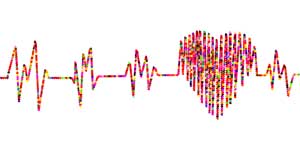 srdcové ochorenia ohrozujú čoraz viac ľudíich nebezpečenstvo spočíva najmä v tom, že príznaky nemusia byť jasne viditeľnédôležité je dodržať niekoľko zásad v starostlivosti o srdce, a tým znížiť riziko vzniku kardiovaskulárnych ochorení:Koniec so zlozvykmi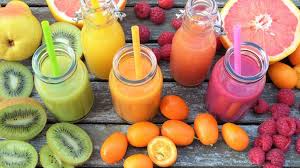 nadmerná konzumácia alkoholu, fajčenie – zvyšuje riziko ochorenia srdca, riziko infarktu, zvyšuje krvný tlak; už rok po skončení fajčenia sa riziko infarktu zníži o polovicu ,málo pohybu,stres,Nadmerný príjem soli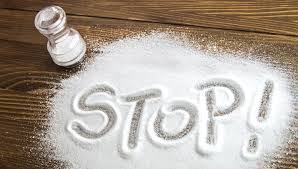 dospelý človek by mal skonzumovať maximálne 5 g soli denne, u detí je táto dávka 3 g za deň,zvýšený príjem soli vedie k zvyšovaniu krvného tlaku a k ohrozeniu srdca,srdcu prospieva soľ obohatená o draslík, ktorý prispieva k udržaniu normálneho krvného tlaku a k správnemu fungovaniu svalov a nervového systému,Zmeňte jedálny lístok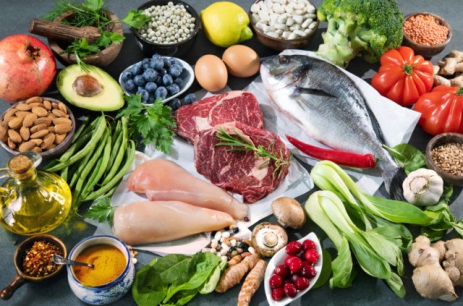 menej vyprážaných, pečených a grilovaných jedál,uprednostniť tepelnú prípravu pokrmov dusením,pokúsiť sa obmedziť jedlá s vysokým obsahom tukov,dať prednosť čerstvému ovociu a zelenine,uprednostniť celozrnné pečivo,na dochucovanie pokrmov používajte namiesto zmesí korenia radšej čerstvé bylinky,Doprajte si dostatok vitamínov a minerálov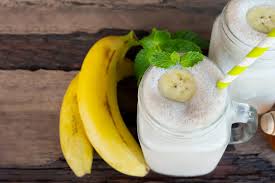 pravidelne dopĺňať vitamíny a minerálne látky,dôležité sú horčík (banány, datle, maliny, sója, špenát), B-komplex (kvasnice, strukoviny) či vitamíny C a E (vitamín C najlepšie doplníte zo šípok, vitamín E nájdete v pšeničných klíčkoch alebo ľanových, slnečnicových a sezamových semienkach),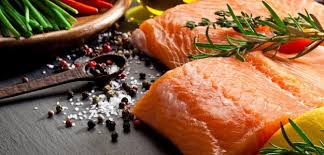 Myslite na rybynajmenej jeden krát týždenne by sa mali v jedálničku objaviť rybyZdravý pohybpravidelná fyzická aktivita je užitočná pre srdce aj myseľ človeka, pomáha pri prevencii a liečbe srdcových ochorení, mozgovej príhody, diabetu, obezity aj osteoporózy, pomáha udržať pod kontrolou tlak krvi či vysokú hladinu cholesterolu,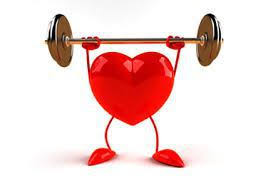 vhodné na predchádzanie kardiovaskulárnym ochoreniam sú rýchla chôdza, turistika, bicyklovanie, plávanie, korčuľovanie na kolieskových korčuliach. Do svojho zdravia musí investovať každý sám.Vynaložené úsilie sa nám v budúcnosti vráti.Musíme byť presvedčení, že zmenu naozaj chceme,a že so svojimi najbližšími chceme byť čo najdlhšie v plnom zdraví.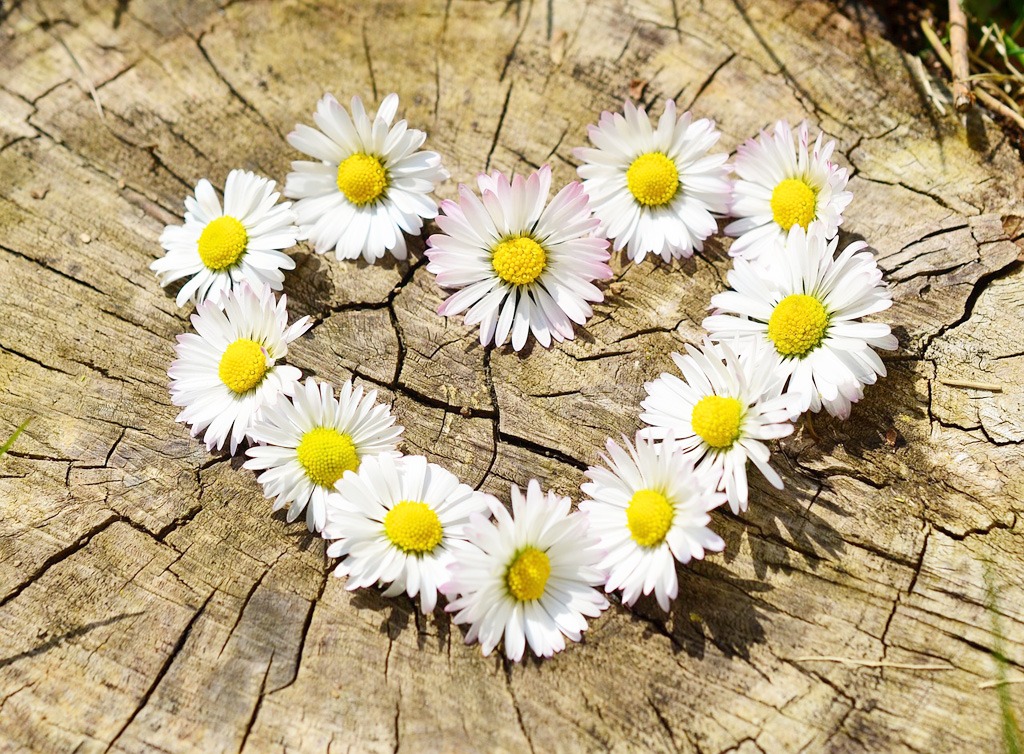 pripadá vždy na 29. september,ochorenia srdca a ciev patria v celosvetovom meradle                    k najzávažnejším príčinám pracovnej neschopnosti, a sú aj jednou z najčastejších príčin hospitalizácie,ochorenia srdca a ciev postihujú čoraz mladšie ročníky,medzi hlavné rizikové faktory rozvoja srdcovo-cievnych  ochorení patrí sedavý spôsob života, málo fyzickej aktivity, stres, fajčenie, alkohol, vysoká hladina cholesterolu, vysoký krvný tlak, nezdravý spôsob stravovania, nadváha a obezita.srdcovocievne ochorenia podľa SZO sú:infarkt myokardu ischemická choroba srdca – ochorenie koronárnych tepien, ktoré vyživujú srdcehypertenzia – vysoký krvný tlakmozgovo-cievne ochorenia – ochorenia krvných ciev zásobujúcich mozogochorenia ciev nôh a rúkreumatická choroba srdca – poškodenie srdca v dôsledku reumatickej horúčky spôsobenej streptokokovými baktériamivrodené srdcové chybypľúcna embólia – do pľúc sa dostane krvná zrazeninaporuchy srdcového rytmu